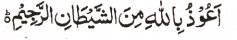 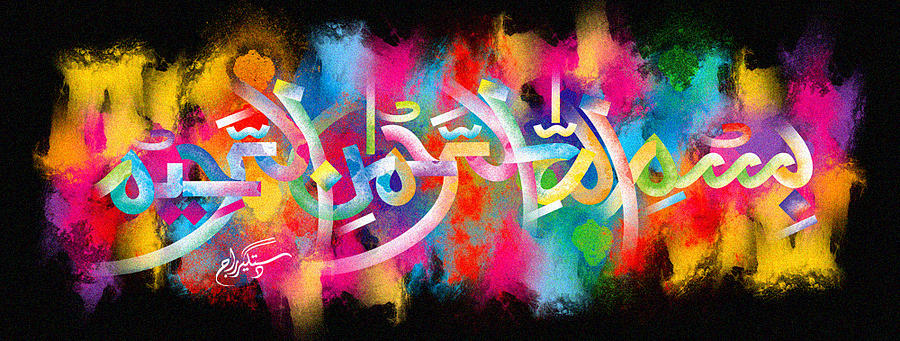 Revolving Impressions of the Name of Allah  on a Tomato Slice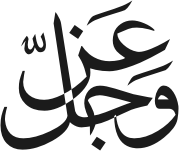 The Exclusive Islamic Miracle Photographs of Dr Umar Elahi AzamMonday 28th December 2015Manchester, UKIntroductionThis tomato had the Name of Allah    in many revolving impressions on a single slice!  And, in fact, in some of the photographs, unidentified Arabic writing may also be seen!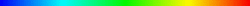 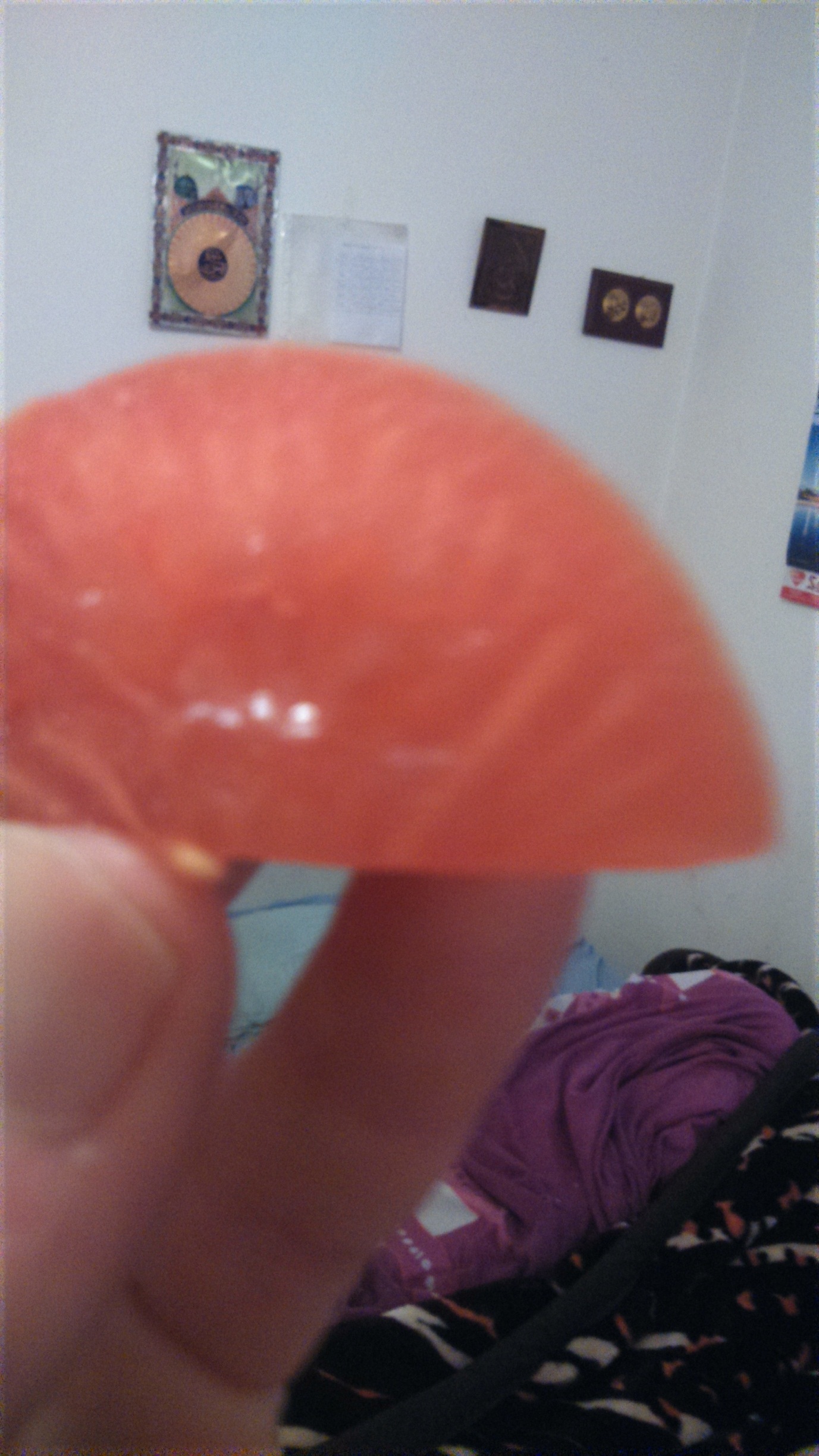 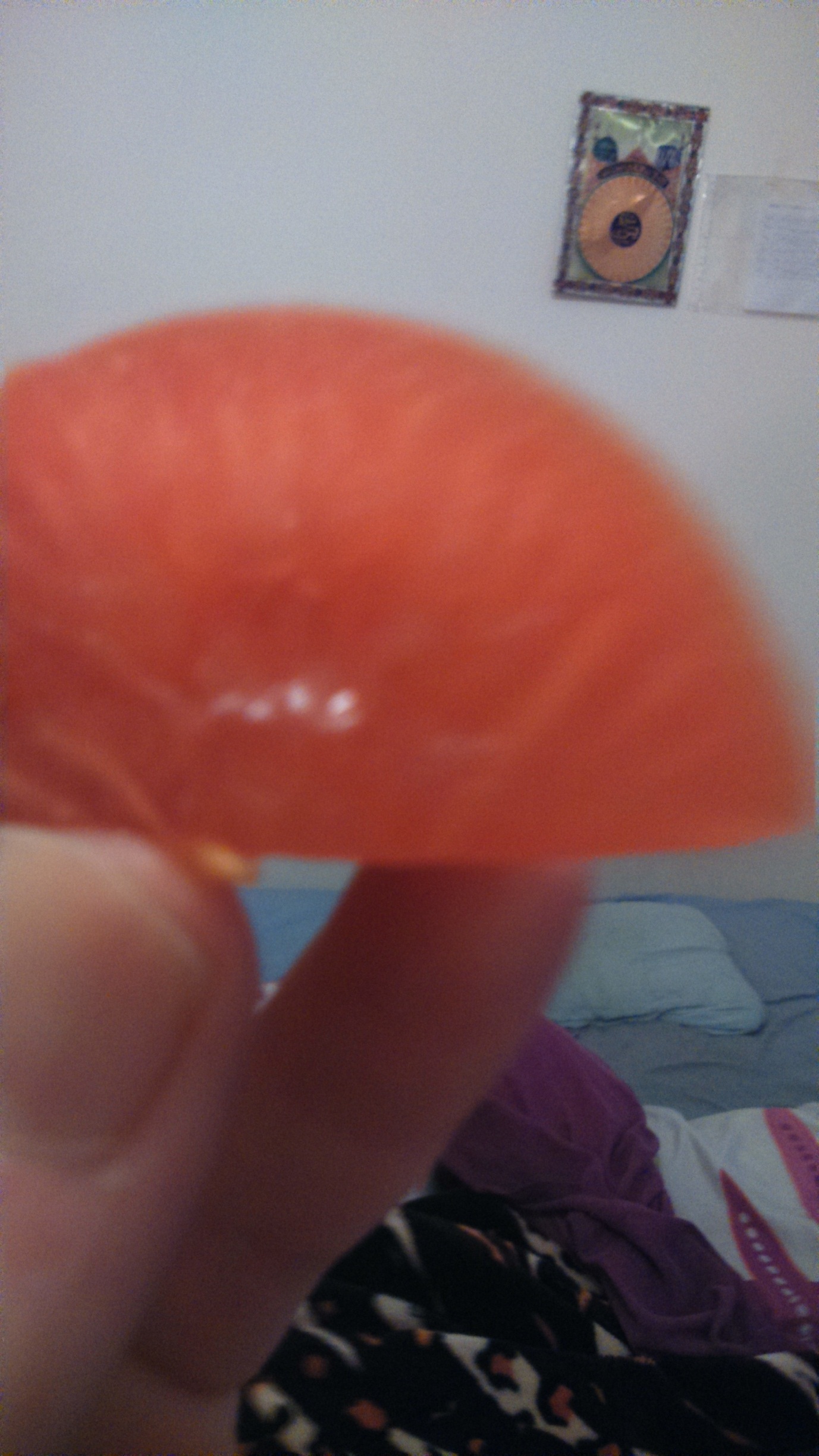 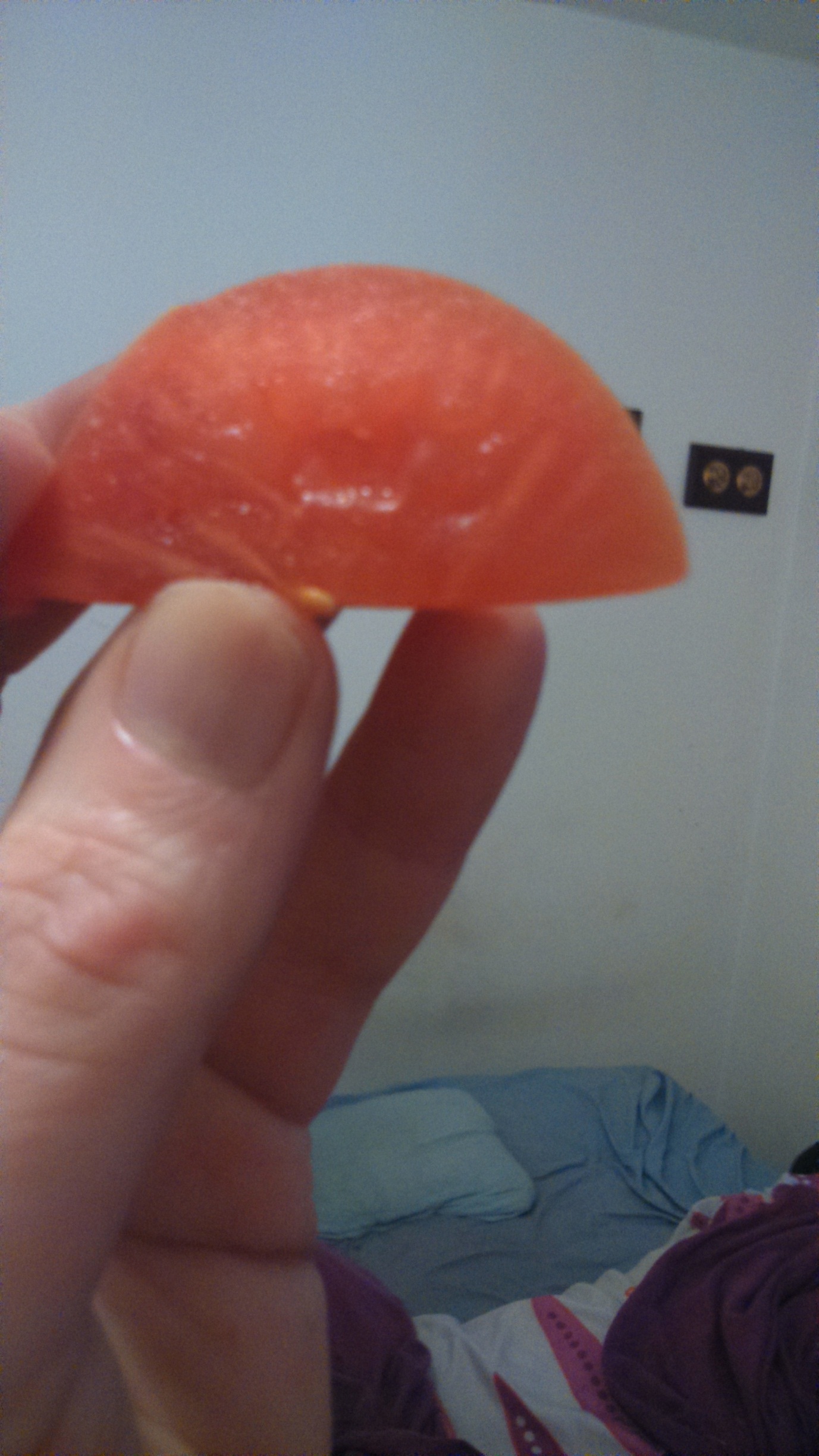 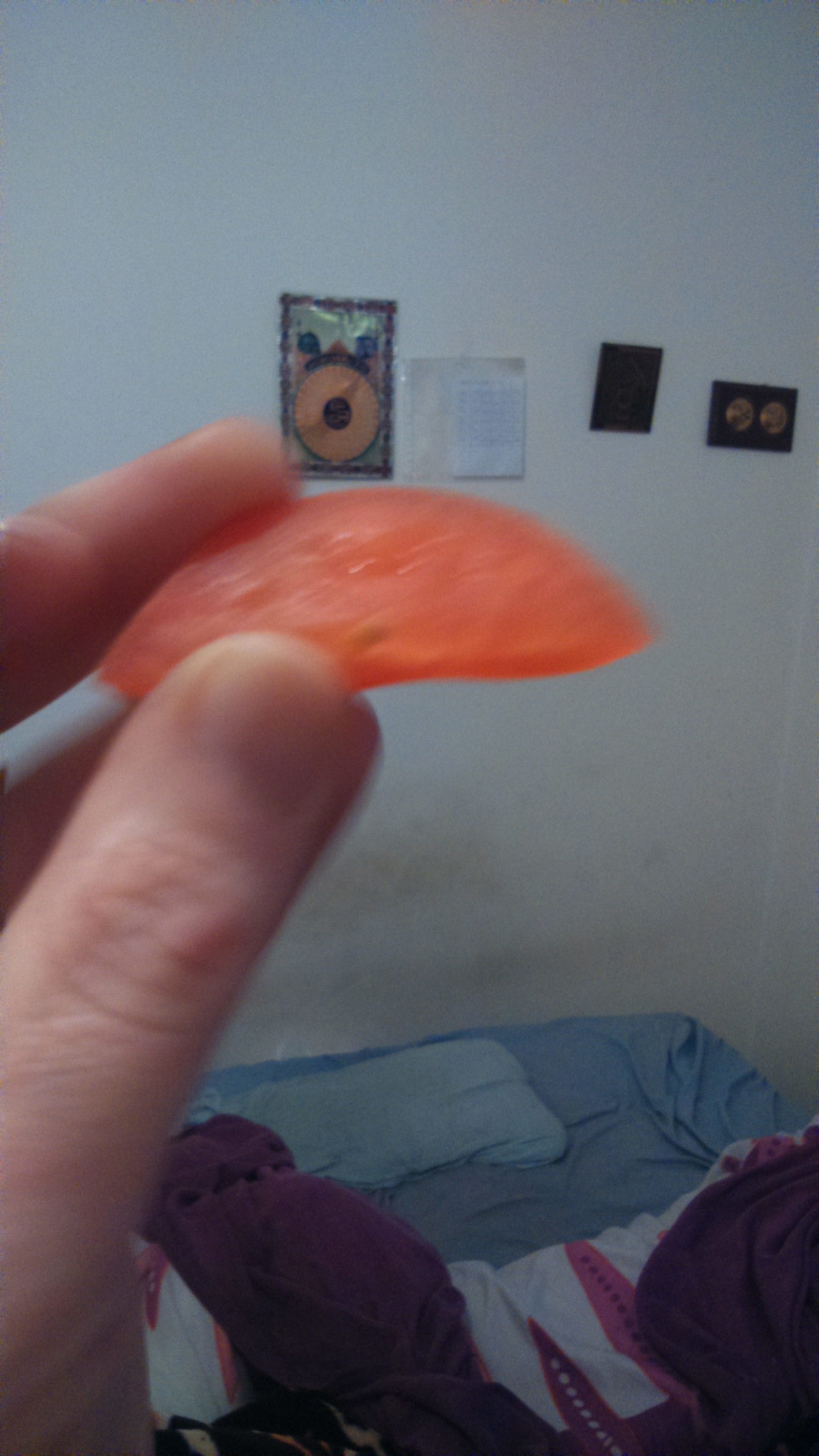 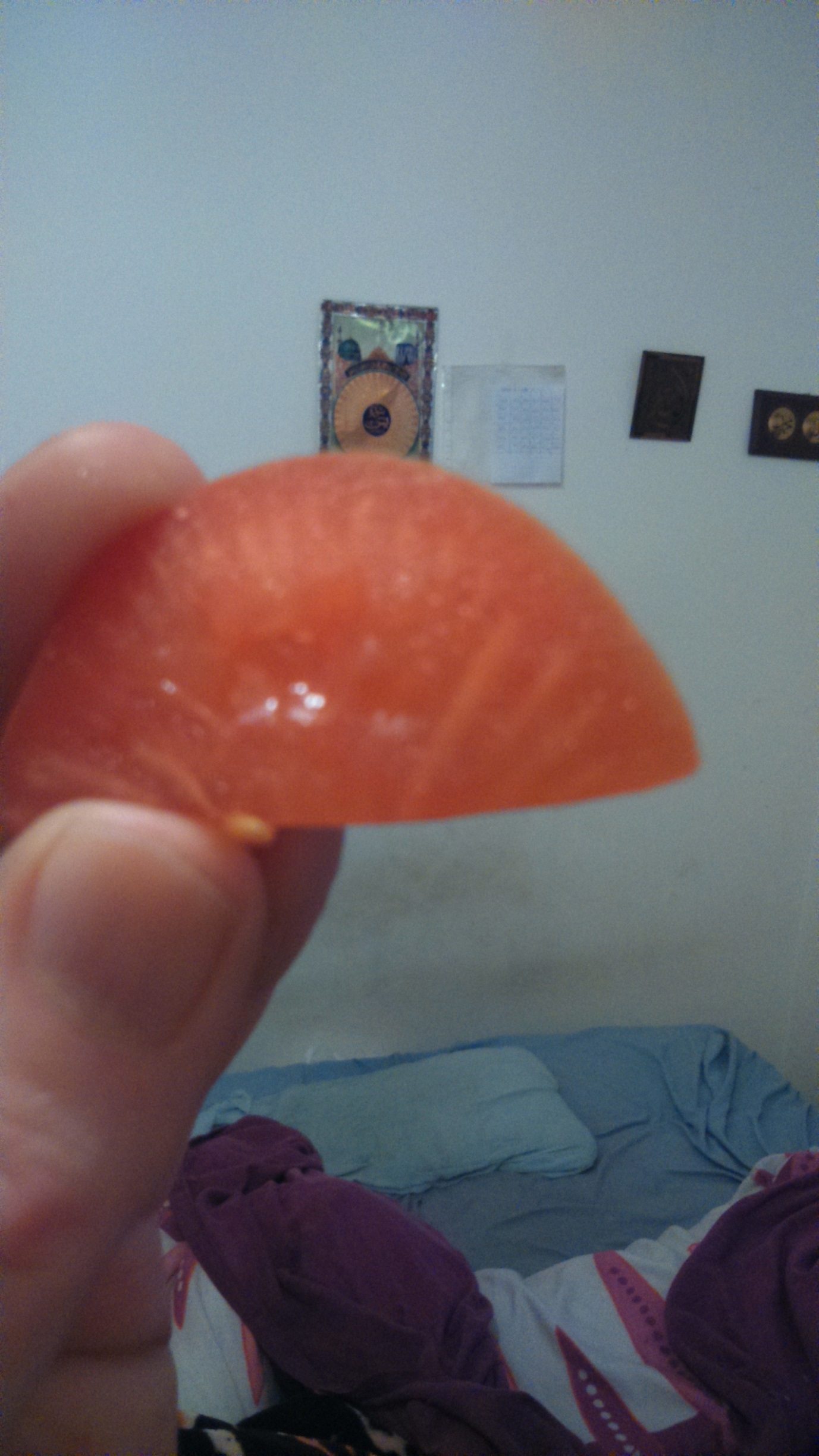 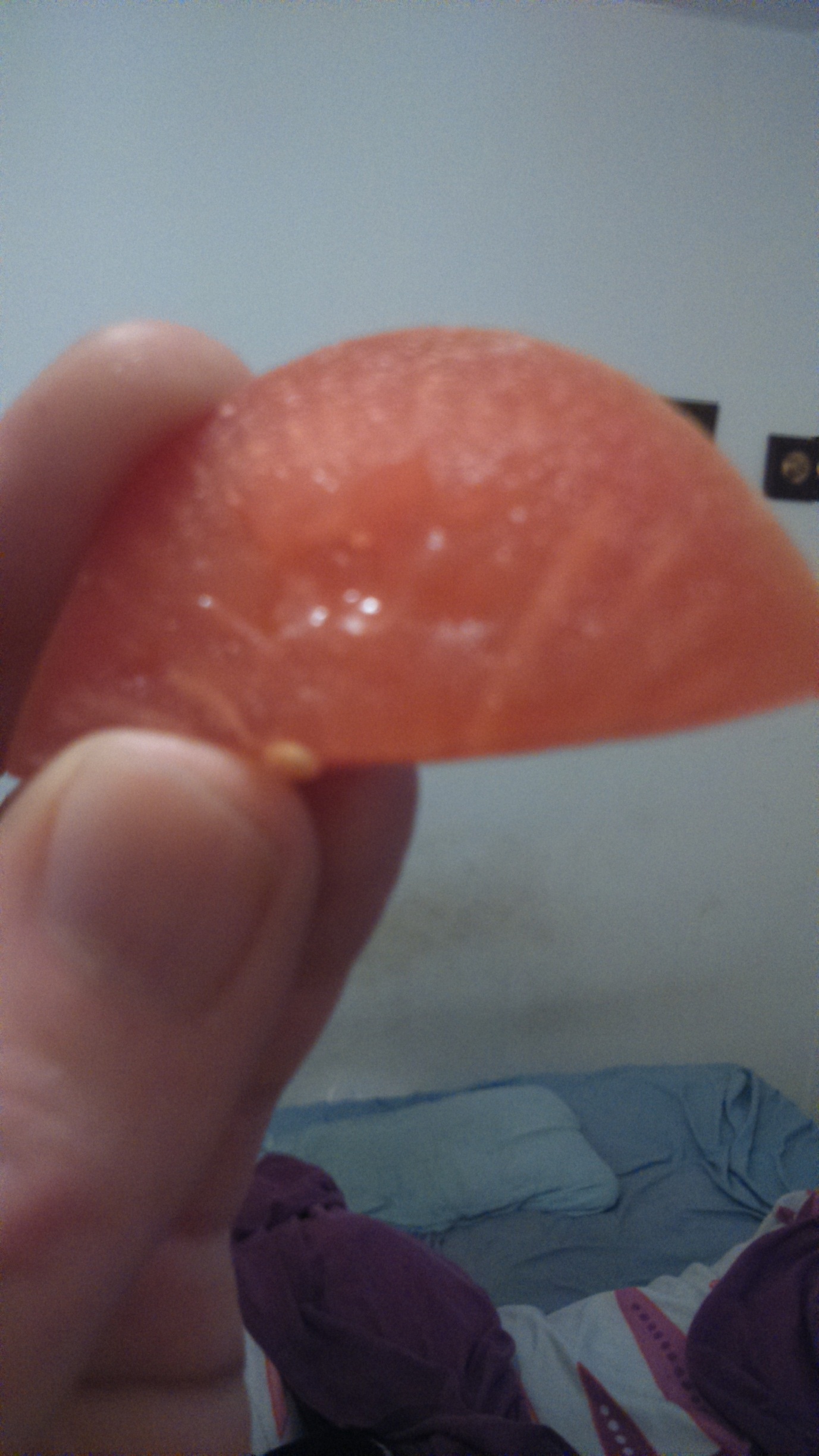 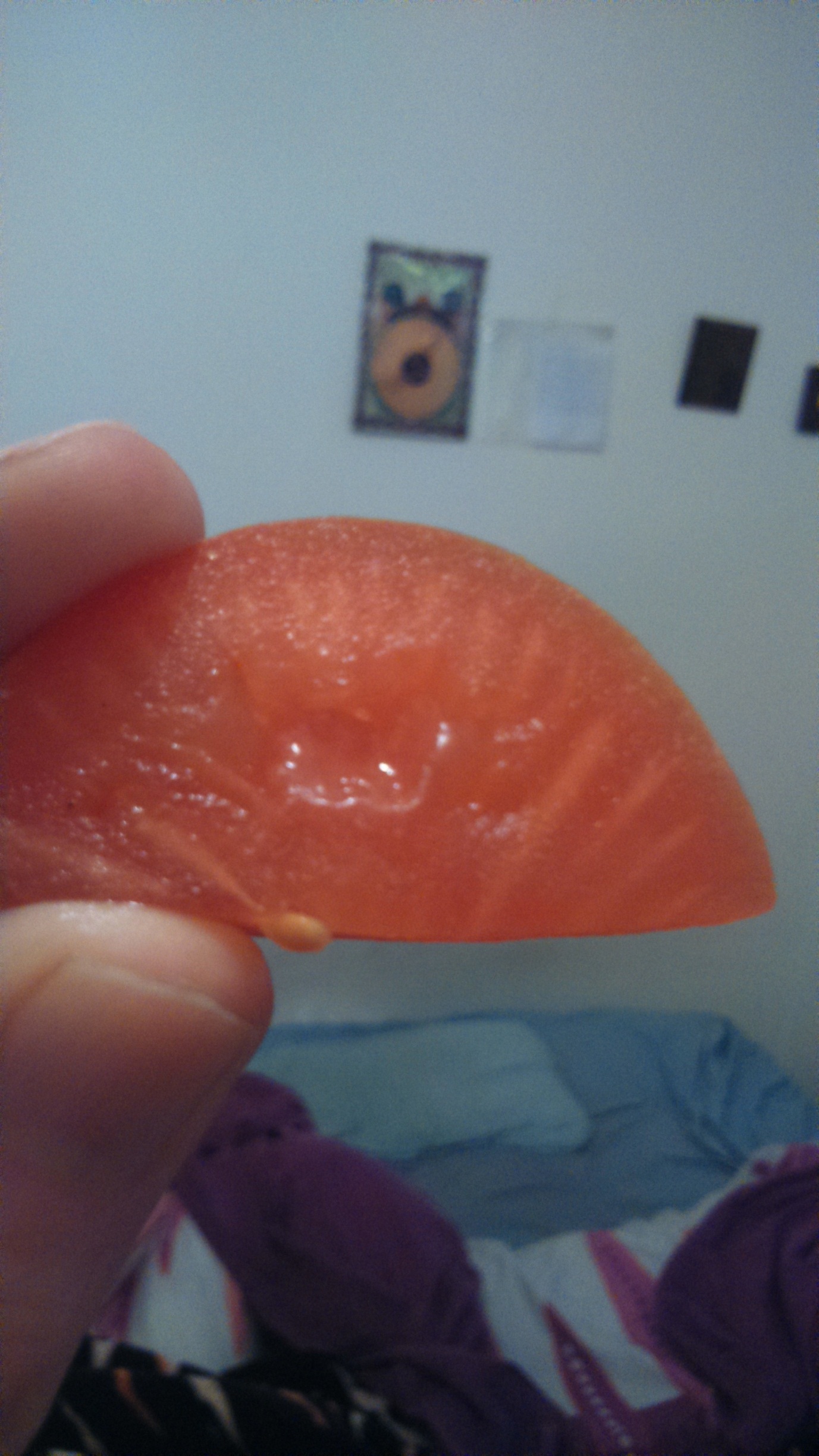 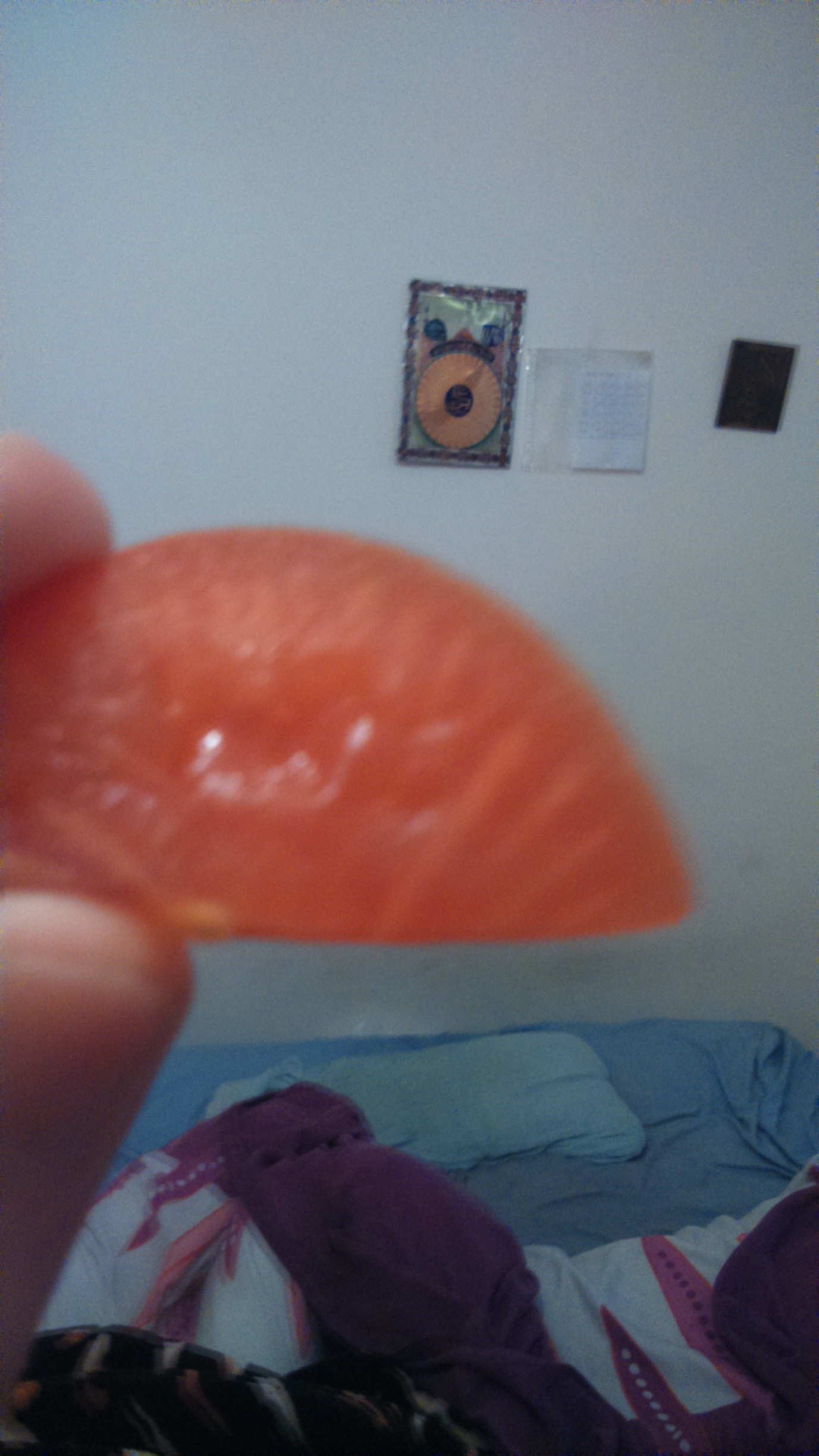 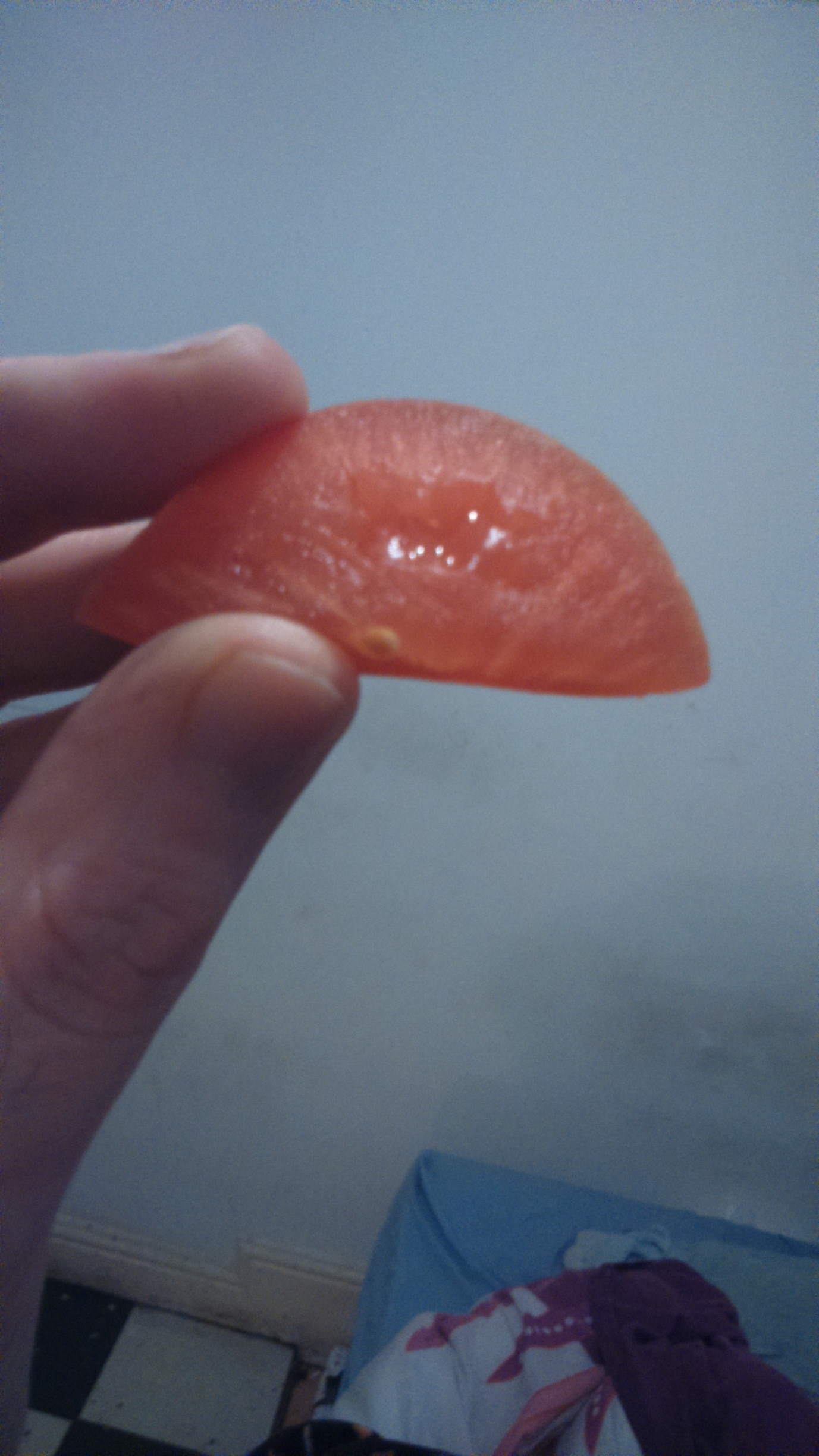 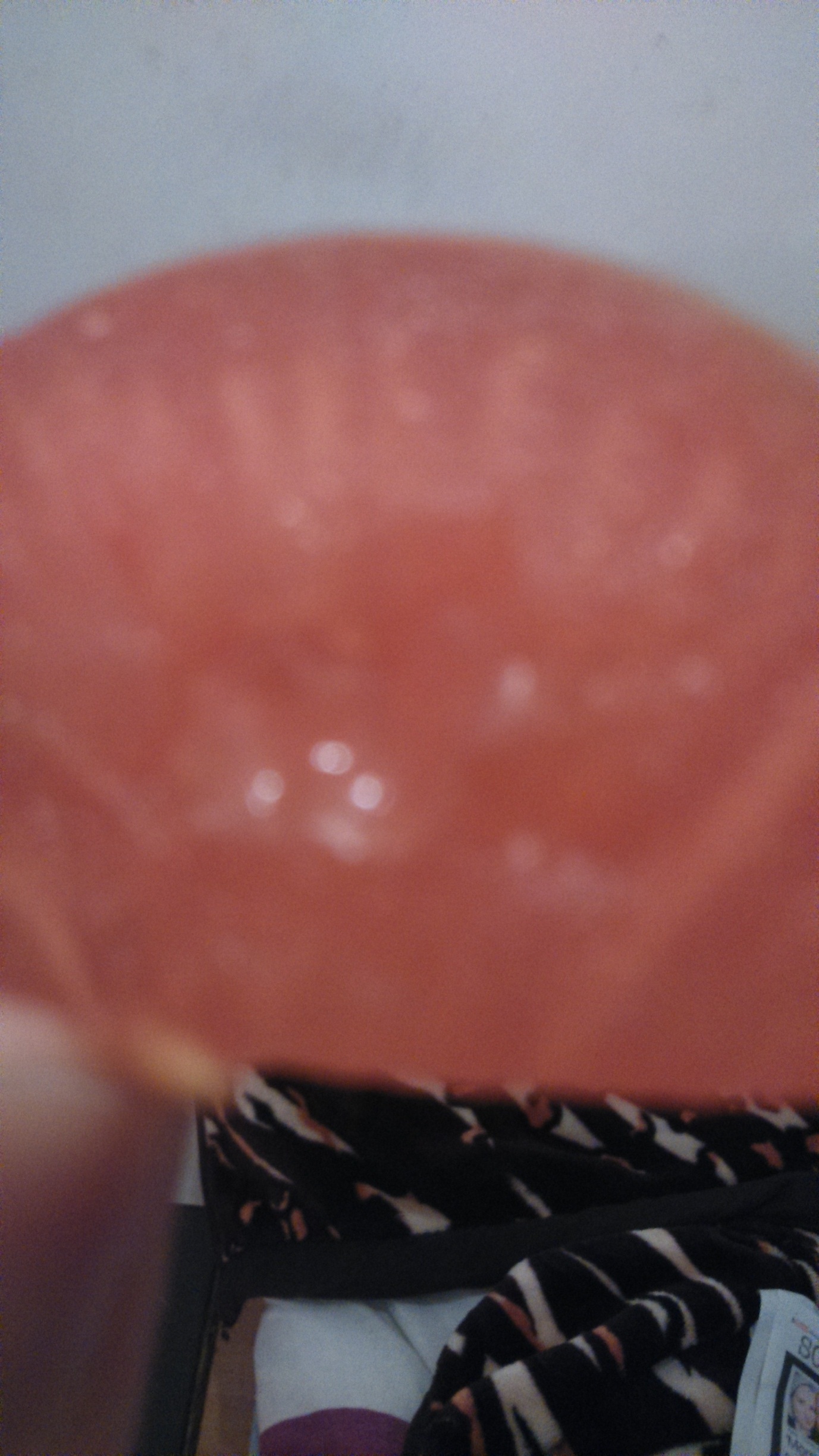 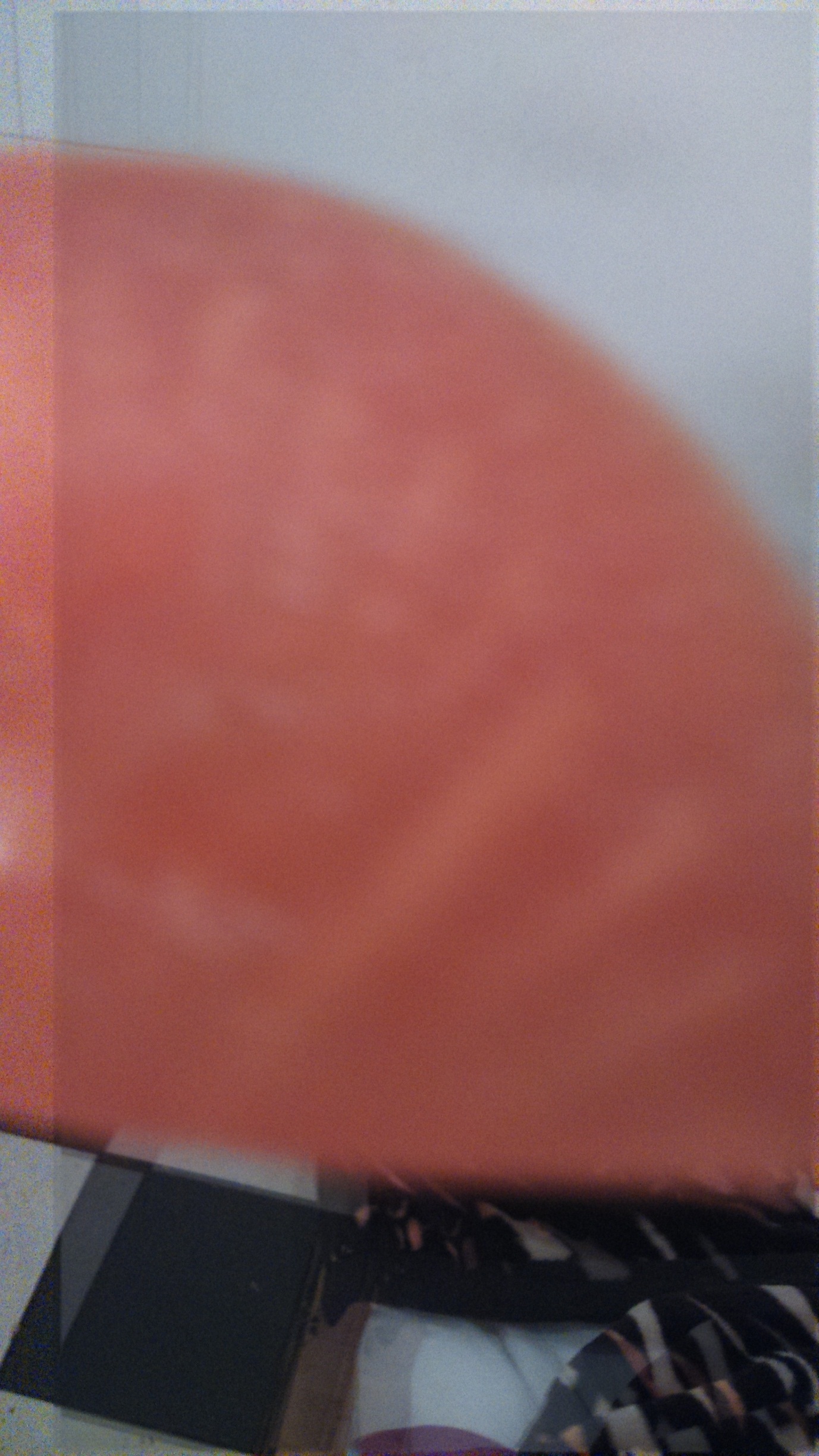 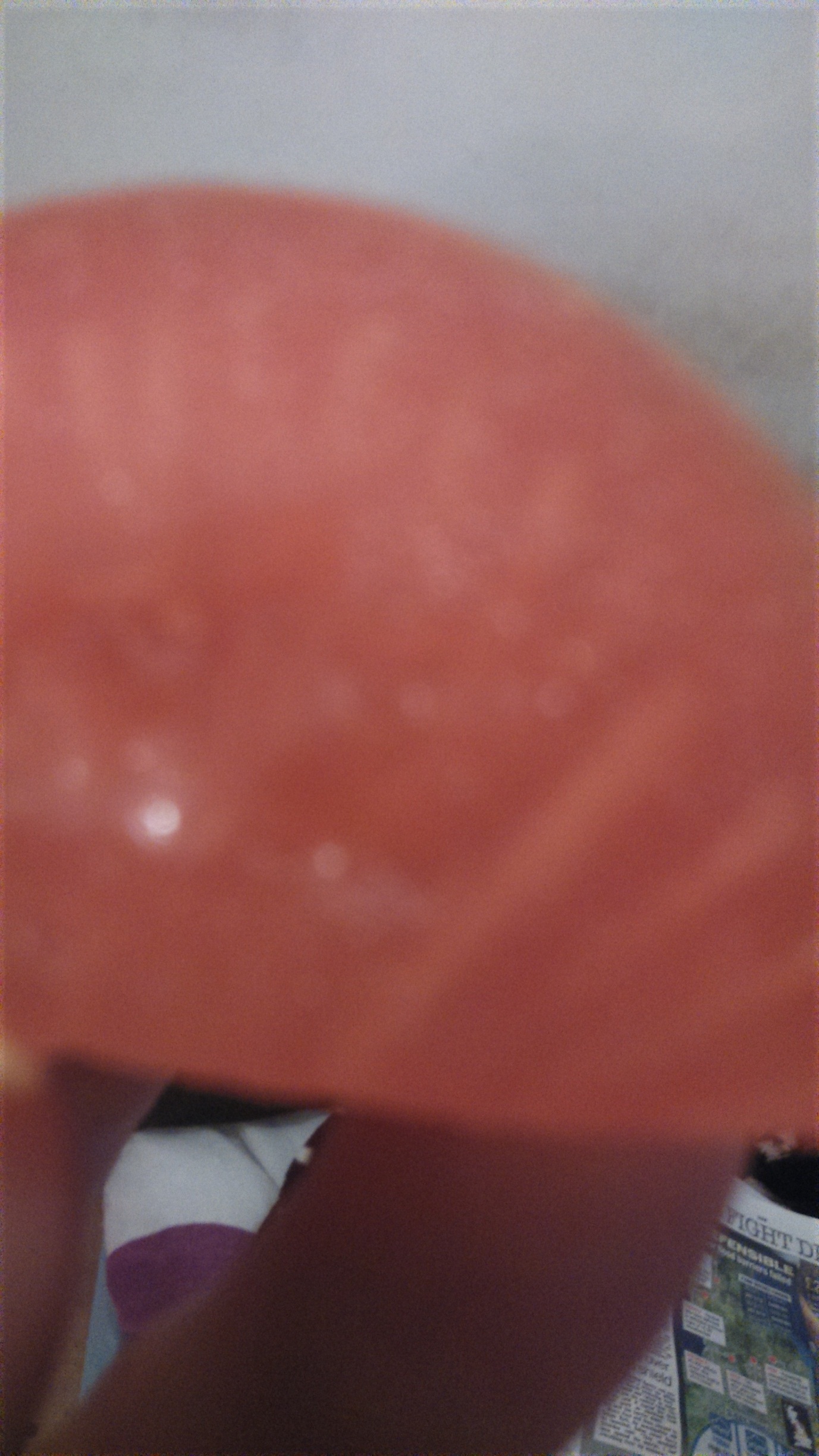 